        Základní škola a Mateřská škola Řepiště, 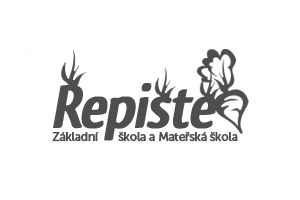         příspěvková organizace          Mírová 56, 739 31 Řepiště         IČ 75029278, zastoupená Mgr. Martinou Bastovou         Datum zápisu do rejstříku škol: 1. 1. 2005Analýza informací o územíjako základ pro přípravu výletů žákův rámci aktivity spolupráce „Poznej svůj kraj“ (AS/2020/5)zařazeného doMístního akčního plánu Frýdek-Místek II(registrační číslo CZ.02.3.68/0.0/0.0/17_047/0008616)1.Dotčené územíObec Řepiště nacházející se v polovině cesty mezi městy Ostrava a Frýdek-Místek. 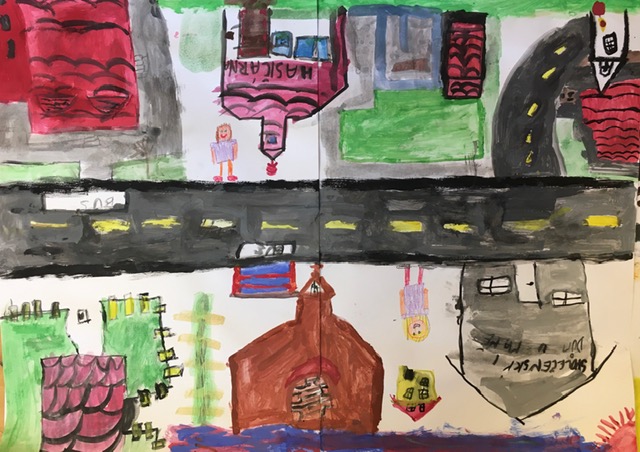 Kraj MoravskoslezskýOkres Frýdek-MístekObec s rozšířenou působností Frýdek-MístekRegion Slezská brána, dobrovolný svazek obcíHistorická země Slezsko2. Zdroje informací- knižní publikace:Adamec, T., Lysek, M. (2011). Region Slezská brána. Slezská Ostrava: Svazek obcí Region Slezská brána v Šenově.Bělohlavá, M. (2010). Křížem krážem Slezskou bránou s dědečkem a babičkou. Vratimov: DDM Vratimov.Bělohlavá, E. (2009). Slezská brána – krajina mého dětství. Vratimov: DDM Vratimov.Lysek, M., Rosová, R. (2015). Dřevěné kostely, kaple a zvoničky Těšínska a severovýchodní Moravy. Paskov: Tiskárna Kleinwächter.Pavlok, B. (1950). Řepiště 1270 – 1995. Ostrava: Obecní úřad v Řepištích.Pindur, D. (2013). Dřevěný kostel svatého Michaela archanděla v Řepištích. Řepiště: Tiskárna Kleinwächter.Polášek, J., Polášková, J. (1997). Pověsti a legendy Moravy a Slezska. Český Těšín: Agave.Polášek, J., Polášková, J. (2009). Pověsti ze Slezské brány. Dobrá: Beatris.Výbor pro oslavy 700 let obce Řepišť. (1970). Lašská obec Řepiště. Řepiště.- brožury:Beskydy, dřevěné kostelyCírkevní památky Regionu Slezská brána (2010)Finalisté celostátního kola soutěže Vesnice roku 2012: Soutěž Vesnice roku v Programu obnovy venkova (2012)Vesnice roku Moravskoslezského kraje 2012 (2012)Řepiště (2009)- dostupnost informací: webové stránky obce: repiste.euZpravodaj obce- další zdroje:mapy obcekroniky obce propagační materiály obce nebo mikroregionůturističtí průvodci, do kterých je obec zařazenainformace na informačních tabulíchinformační tabule naučných stezek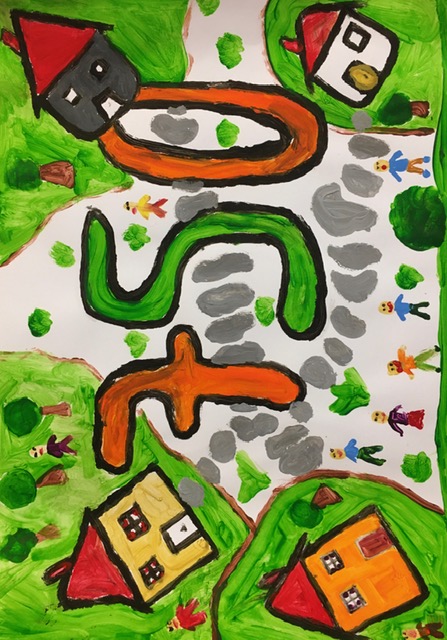 videodokumenty beseda s bývalým starostou obcebeseda se současným starostou obceznalosti žáků předávané v rodináchobčané pamětníci3. Témata Základní informace o obci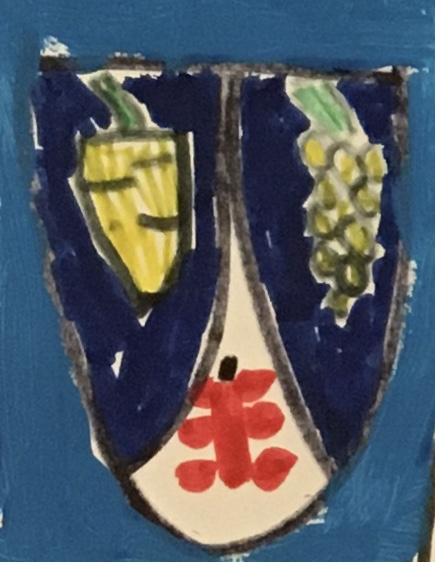 - předpokládané založení: 13. století- znak obce: modrý štít se stříbrnou prohnutou špicí, vlevo zlatá řepa, vpravo zlatý vinný hrozen s listem, ve špici červený rak- historické zajímavosti:původní název obce Barutov podle lužického šlechtického rodu Baruthů, kterému území patřilozaložení kolem roku 1270 v období kolonizace Těšínska Lužickými Srbynázev Řepiště od roku 1450v roce 1980 integrace s Vratimovemv roce 1990 osamostatnění obcehraniční obec na hranici historických zemí Slezska a Moravyv roce 1485 vybudován dřevěný kostelv roce 1836 vystavěna první dřevěná budova školyzřízení knihovny v roce 1920v letošním roce oslavy výročí 750 let od svého vznikuvýměnný pobyt s obcí Repište (Slovenská republika)vítězství v krajském kole soutěže Vesnice Moravskoslezského kraje roku 2012za nejstarší budovu v obci je považována Gajdula – původně šlechtický lihovar- místní části: Rakovec, Vinohrady, Řepiště- počet obyvatel: 1800 obyvatel- rozloha: 801 ha- současný starosta: Rostislav Kožušník- významná občanské iniciativy nebo sportovní kluby či kulturní sdružení:Moravskoslezská Sinfonietta (2011)Sbor dobrovolných hasičů (1924)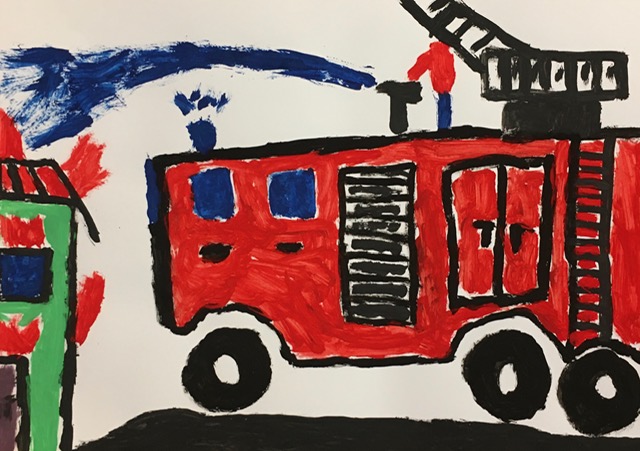 Svatomichaelský pěvecký sbor (2009)Teatet (k)vokální soubor (2014)Fotbal TJ Řepiště (1919)Keramika ŘepištěKlub seniorů- významné pravidelné sportovní či kulturní akce:Obecní slavnostiLetní tábor pro dětiMedardův Volejbalový turnajTurnaj ve stolním teniseDrakiádaBěžky nebo pěškyStavění májky, kácení májkyLetní koncert filmové a populární hudby v ŘepištíchHasičská Galuska – cyklistický výjezdPlesy pořádané obcíO pohár starosty – lyžařský závodNovoroční koncert Moravskoslezské SinfoniettyKosení lúkyInformace o škole jako o výchozím bodu výletu- založení školství v obci: 1829 – 1830- budova současné školy:v roce 1836 vystavěna dřevěná budovav letech 1874 – 1875 přestavěna na zděnoudo dnešní podoby budova školy přestavěna v roce 1926 – v době rekonstrukce probíhalo vyučování pouze v jedné učebně- zajímavosti o škole:5 třídpočet žáků: 97kroužky: keramika, vaření, výtvarný, anglický, dramatický, sportovní, hudební, sbortradiční akce: besedy v knihovně, beseda s hasiči, lyžařský výcvik, výuka plavání, výuka na dopravním hřišti, preventivní programy, projektový den s anglicky mluvícími rodilými mluvčími, Běh naděje, Pasování na čtenáře, Lampiónový průvod, Vánoční besídka, Vánoční jarmark, Maškarní ples, Pálení čarodějnic, Den matek, Rozloučení páťáků se školou, Divadelní představení školního souboru, Družinová noc, jarní příměstský táborvybavení školy: počítačová učebna, tablety, tělocvična, venkovní sportoviště, zahradní altán, trampolína, školní hřiště, interaktivní tabule, koloběžky, sedací vakyúčast žáků na soutěžích: Turnaj v minivolejbale, Turnaj ve vybíjené, Šachový turnaj, Florbalový turnaj, Vědomostní soutěž Regionu Slezská brána, Lehkoatletický čtyřboj, výtvarné soutěže, Sedlišťský slavíkPřírodalokace na pravém břehu Ostravice, která je západní hranicí obce a evropsky významnou lokalitou v síti Natura 2000většina území je odvodňována menšími toky spadajícími do povodí řeky Lučiny (pravého přítoku Ostravice)ve východní části odvodňuje území Horní Datyňka s výskytem raka říčního (podle něj pojmenována místní části Rakovec)z geomorfologického hlediska patři území do celku Ostravská pánevve stržích nad Ostravicí se mohou vykytovat bludné balvany (glaciální felikty)nejvyšší místo 334 m. n. m. (kóta Závišník – na hranici s obci Sedliště)nejnižší místo 224 m. n. m. (řeka Ostravice – pod železničním mostem na Důl Paskov)skalní výchozy těšínitu nad železniční trati s výskytem chráněné rostliny tařice skalnílokace chráněných druhů rostlin – lilie zlatohlavá, lýkovec vonný, jaterník podléška, vstavač a dalšímasivní výskyt česneku medvědího v Zaryjíchobec obklopena lesy a poliod Nového lesa výhledy na Beskydy Mokřady – slepé ramena Ostravice – v ZaryjíchNový les s krmítky pro ptactvolípa – památný stromvýznamné antropogenní prvky reliéfu: „halda“ (odval dolu Paskov), skládka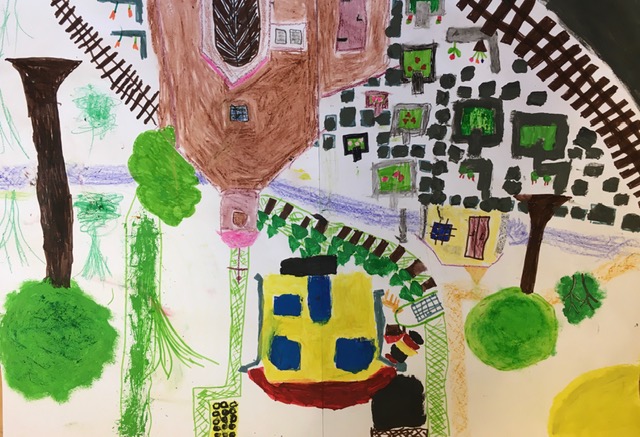 Památky sakrální - kostel:Kostel sv. Archanděla Michaela – založen v polovině 15. století, jedná se o památkově chráněný objekt, je součástí souboru dřevěných slezských kostelů, obklopen vesnickým hřbitovem, od 19. století prodělal vzhledem k obavám ze zřícení velké změny, které bohužel nezachovaly důsledně výjimečnost této stavby,současná rekonstrukce probíhá s plánovaným ukončením na podzim tohoto roku - kaple:Kaplička sv. Anežky České – v roce 1990 vystavěna místním občanem Václavem Volným na počest kanonizace sv. Anežky ČeskéKaplička sv. Floriána – rekonstruována v roce 2008, zajímavostí je výstavka přibližně 30 keramických sošek patrona, které byly vyrobeny dětmi místní ZŠ, nejzdařilejší soška autora Josefa Kukučky je umístěna v nice nad vchodem do kapleKaplička Panny Marie, nazývaná též kaple na Solné stezce – vybudována v roce 1811, v současnosti je vybavena sochou Panny Marie Svatohostýnské- kříže:Kříž v Rakovci – kamennýKříž na hřbitově – kamennýKříž Na Kůtách– dřevěnýKříž na ulici Jezdecké– dřevěnýKříž na ulici Mírové– dřevěnýMisijní kříž před vchodem do kostela – dřevěnýPamátky světskéPamětní deska obětem komunismu před školoupozůstatky hrádku Zapadliskopozůstatky hradu ZaryjePamětní deska obětem 2. sv. války u hasičárnyPamátník obětem 1. a 2. sv. války v Rakovci (bludný kámen, pamětní deska)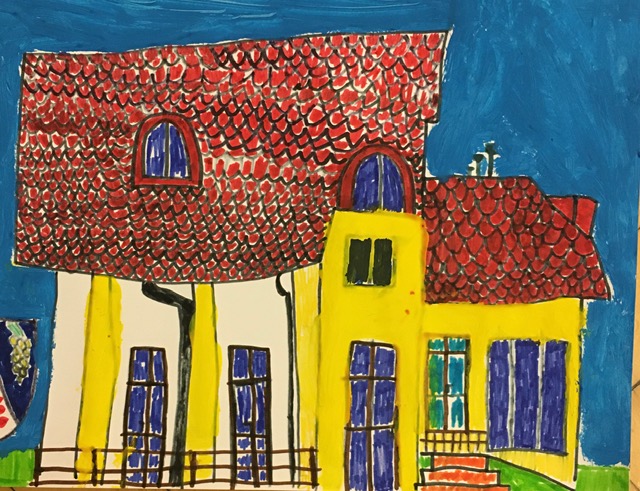 Jiné atraktivity a zajímavosti- sportoviště:fotbalové hřištěbowlingcvičiště pro psytenisové kurtytělocvična – víceúčelový objekt vystavěný v roce 2010 využívaný ZŠ i veřejností, pro výuku TV i pro spolkové a kulturní aktivity (akce školy, sport, plesy, výstavy)sportovní cvičiště – přilehlé k tělocvičnědětská hřiště – u cyklostezky, v Rakovci, u dřevěného mlýnku- cyklotrasy:Cyklotrasa č. 59 dálková trasa Ostrava-Beskydy (jedná sezároveň o cyklostezku, 2012)Cyklotrasa č. 6065 Brušperk – Horní BludoviceCyklotrasa č. 6066 Horní Datyně – Řepiště- pěší značená trasa:zelená turistická značka: železniční stanice Paskov – Řepiště – Sedliště a dále- informační tabule k obci: u úřadu, u mlýnku, u knihobudky, u cyklostezky- informační tabule k technickým zajímavostem: v okolí cyklostezky (dopravník na haldu, most na Důl Paskov)	- odpočívadla: v lese před Rakovcem, lavička u kapličky, u mlýnku- další atraktivity: halda v Řepištích, skládka Řepiště- technické zajímavosti:železniční mosty přes řeku Ostravice (směr Biocel a Důl Paskov)dopravník z úpravny Dolu Paskov na odvalNádraží Paskov nacházející se na území obcedřevěný mlýnek – replika původního dřevěného mlýnku v Řepištích z ulice Vinohradské, obnova po původním rozebrání proběhla v letech 2012 – 2013 na novém místě, atypický svou velikostí i výškou, v regionu Slezská brána patří k největším, asi o metr větší vzhledem k umístění mlecího zařízení v prvním patře, přízemí sloužilo jako chlívek pro hospodářská zvířata Osobnosti spojené s obcíhorolezec Libor Uher – v roce 2007 jako druhý Čech v historii vystoupal na nejvyšší horu světa K2cyklista Vlastibor Konečný – na olympiádě v Moskvě v roce 1980 získal bronzovou medaili básník Bohumil Pavlok – kvůli svému katolickému vyznání nemohl vykonávat profesi pedagoga, působil jako místostarostabásník Josef Kainar – bydliště v obci, působil v nedaleké Ostravědivadelník Oldřich Stibor – režisér Českého divadla v OlomouciFerdinand Stibor – první biskup československé církve husitské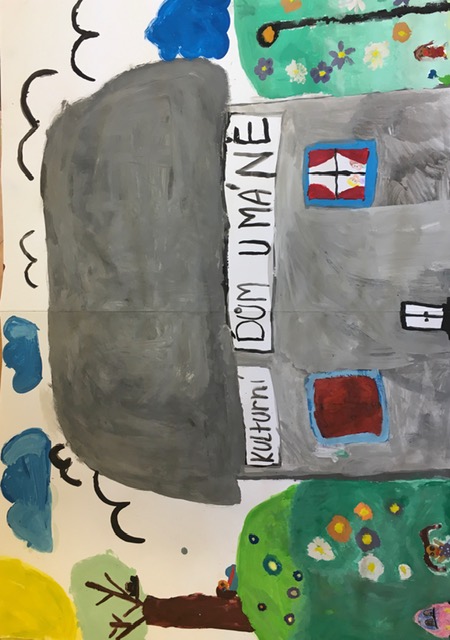 Služby v obci- služby a instituce:Obecní úřadPoštaPotraviny BednářZahradnictvíPěstitelská pálenice a moštárna ŘepištěSpolečenský dům s restaurací U MáněDětský domovOsvětový důmMístní knihovna Řepiště – dne 3. března 2020  knihovna oslaví  100. výročí svého založeníLašská pekárna – pečení Lašského chleba, tedy pšenično-žitného chleba ručně zpracovaného z těsta z žitného kvásku, mouky, vody a soli s kmínem Knihobudka – s heslem Dejme knihám druhou šanci, zřízena v roce 2017 v prostorách bývalé trafiky - dopravní spojení:Oprava točny autobusů v letech 2004 – 2005MHD OstravaMHD Frýdek-Místekdálkové linkyželeznice:trať Ostrava – Valašské Meziříčí – Paskov- možnosti občerstvení, stravování: Restaurace U Máně – zrekonstruovaný objekt s téměř 150letou tradicí pohostinství v obci, prostory restaurace a společenského sálu využívaného pro pořádání školních akcí i akcí obceBowling Rakovec				Restaurace Na hřištiHospůdka Balkán- suvenýry:pohledniceturistická známka kostelafotografická brožura Řepištěkalendářekniha Slovo jako zrno (2009)pexesoZpracovala Mgr. Petra KornášováV Řepištích dne 6. 3. 2020